SOW_SP_T3.1_W4_Speaking_Activity_Pair_Work_CardsStudent A Speaking Cards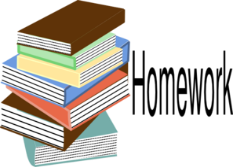 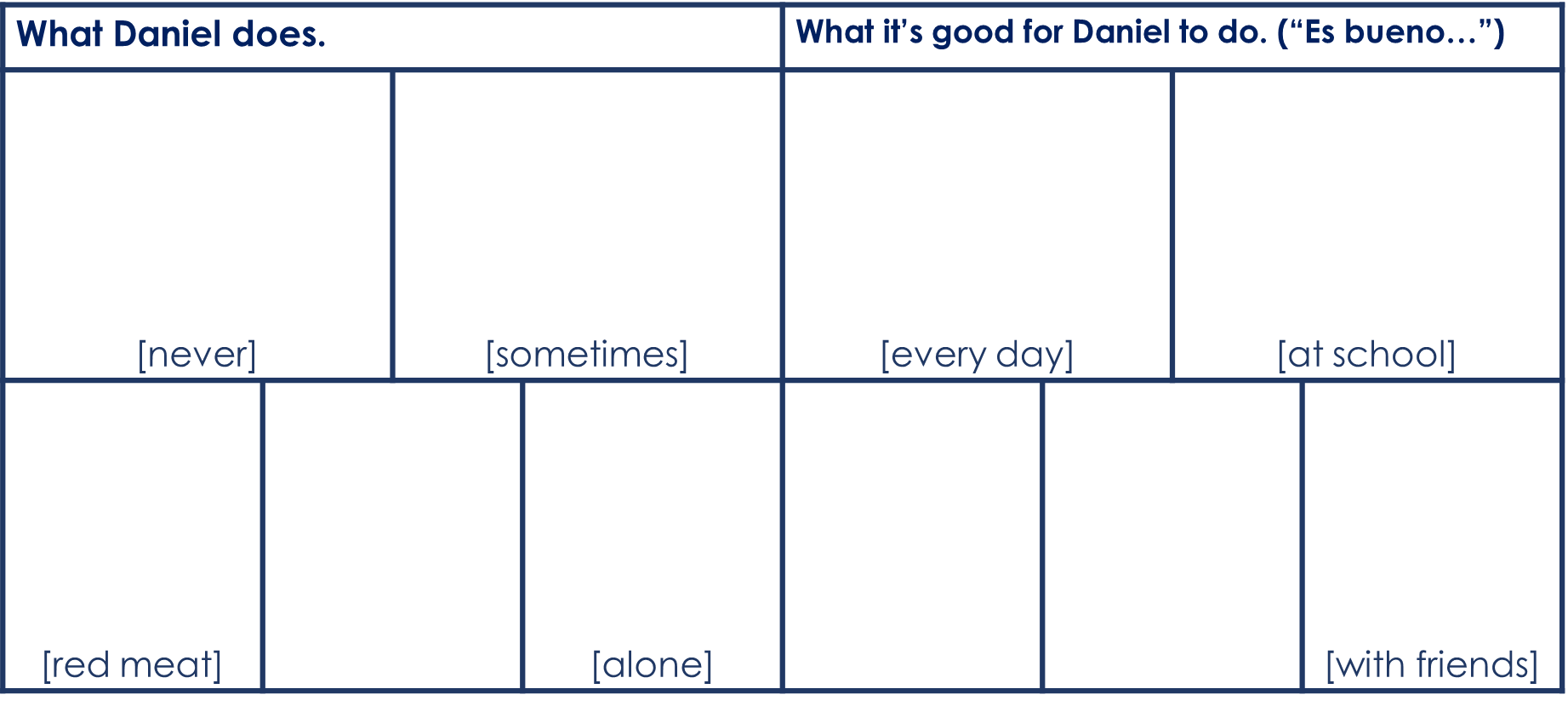 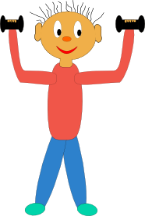 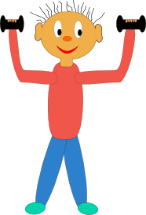 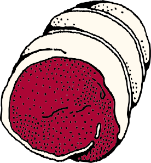 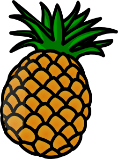 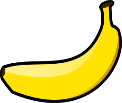 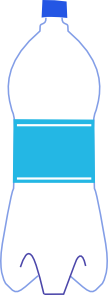 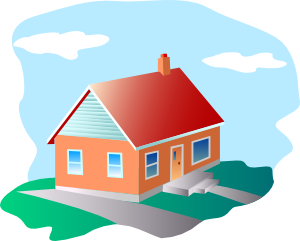 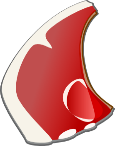 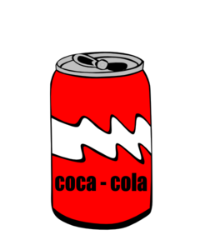 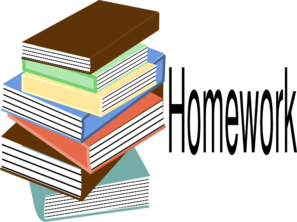 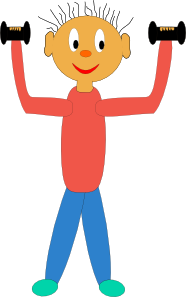 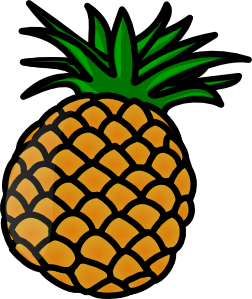 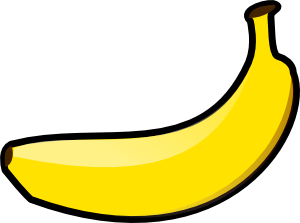 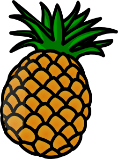 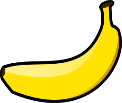 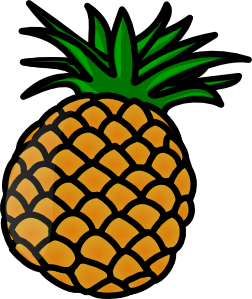 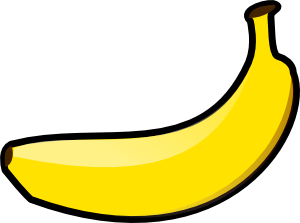 Student B Speaking Cards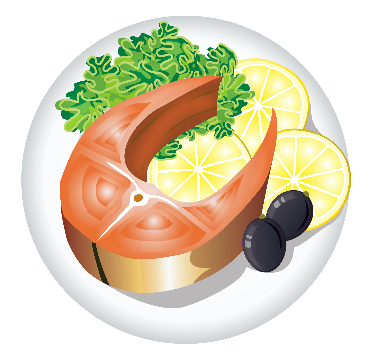 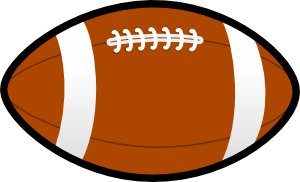 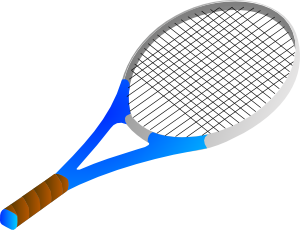 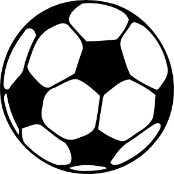 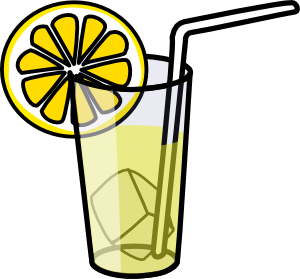 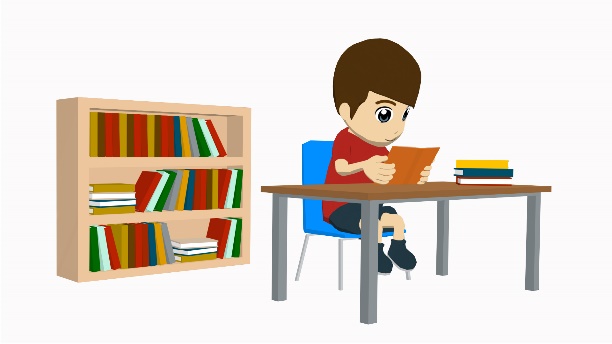 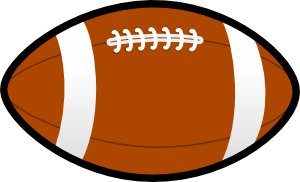 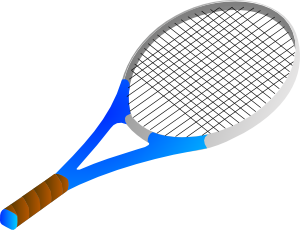 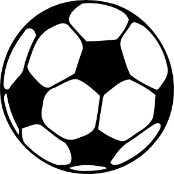 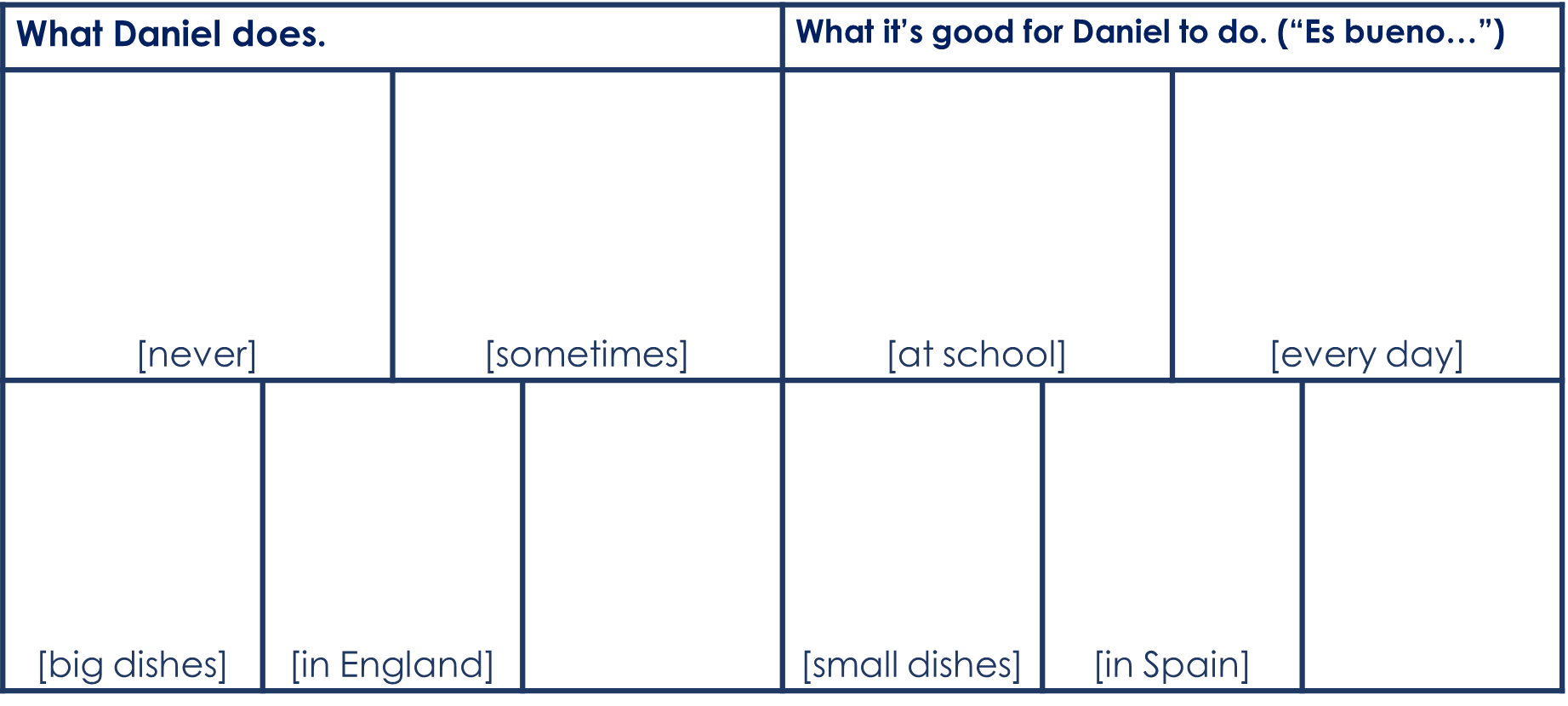 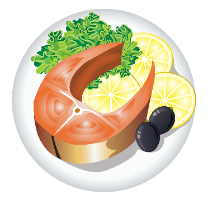 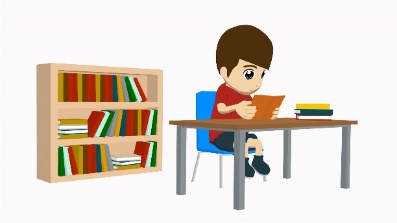 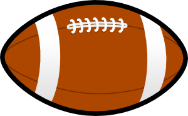 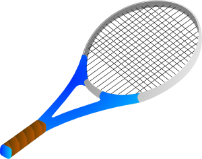 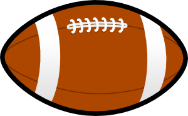 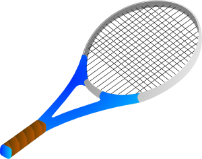 